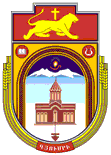 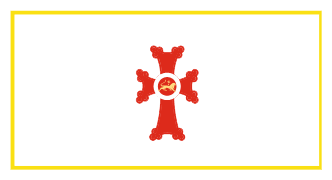 ՏԵՂԱԿԱՆ ՏՆՏԵՍԱԿԱՆ ԶԱՐԳԱՑՄԱՆ ՊԼԱՆՀամայնք: ԳյումրիԵրկիր: Հայաստանի Հանրապետություն2018թՆախաբանՍիրելի ընթերցողՀայ մեծ գրող Հովհաննես Շիրազը ասել է՝ Հայաստանի աղն ես Գյումրի՛:Հայաստանցիների համար նորություն ասած չեմ լինի, որ Գյումրին համարվում է Հայաստանի մշակույթի, սպորտի, հումուրի ու հյուրասիրության մայրաքաղաքը, արվեստի ու արհեստի դարբնոցը, հին հայկական ավանդույթների կրողն ու տարածողը: Գյումրին ունի իրեն յուրահատուկ կոլորիտը, որով հպարտանում և տարբերվում է բոլորից ու ներկայանում ողջ աշխարհին:Գյումրին հետընթաց ապրեց երկրաշարժից հետո, երբ տվեց մարդկային հազարավոր զոհեր, կորցրեց իր արտադրական հնարավորությունների կեսից ավելին, տասնյակ հազարավոր մարդիկ մնացին անօթևան: Այսօր Գյումրին ապրում է այլ կյանքով, նորից վերականգնվում է առևտրաարդյունաբերական երբեմնի հզորությունը, կառուցվում և վերակառուցվում են շենքեր, կոմունիկացիակեր, բարեկարգվում և կանաչապատվում է քաղաքը: Առաջնային կարևորության խնդիր է տուրիզմի զարգացումը, այդ նպատակով վերականգնվում է քաղաքի պատմական միջուկը, մի շարք փողոցներում հիմնանորոգման աշխատանքներ են իրականացվում և՛ միջազգային խոշոր ծրագրերի, և՛ տեղական բյուջեի միջոցների հաշվին: Բավական մեծ է ակտիվությունը Գյումրու «Շիրակ» օդանավակայանում, իսկ թռիչների ծավալների ընդլայնումը առավել մեծ ակտիվություն կբերի Գյումրի: Հյուսիս-հարավ ճանապարհի կառուցումը կնպաստի թե տուրիզմի և թե առևտրաարդյունաբերական հնարավորությունների զարգացմանը: Մեծ ուշադրություն է դարձվում ՏՏ ոլորտի զարգացման շարունակականության ապահովման գործին, հաշվի է առնվել այն հանգամանքը, որ Գյումրիում է գործում զարգանալու և ընդարձակվելու հսկայական պոտենցիալ ունեցող տեխնոլոգիական կենտրոնը:Մեծ պոտենցիալ ունեցող Գյումրին սիրով հրավիրում է ներդրողների, գործատուների, զբոսաշրջային ոլորտում գործունեություն ծավալողների և բոլոր շահագրգիռ անձանց ուշադրությունը՝ միաժամանակ պատրաստակամություն հայտնելով աջակցել ցանկացած իրատեսական ծրագրի իրագործմանը:Գյումրու քաղաքապետ Սամվել ԲալասանյանՊլանի օրինակն ստանալու համար, խնդրում ենք կապ հաստատել.Անուն՝ Կարեն ԲադալյանՊաշտոն՝  Գյումրի համայնքի տեղական տնտեսական զարգացման պատասխանատուՀասցե՝ Շիրակի մարզ ք. Գյումրի Վարդանանց հրապարակ 1Հեռախոս՝ (0312)22207Էլ հասցե՝ badalyan.karen74@gmail.comԿայք՝ http://www.gyumricity.am/ԱմփոփագիրՉնայած այն հանգամանքի, որ Գյումրի քաղաքը ունի 5-ամյա զարգացման ծրագիր, անհրաժեշտություն էր առաջացել կազմելու և ունենալու համայնքի տնտեսական զարգացման պլանը: Այս հանգամանքը ավելի կարևորվեց, երբ Գյումրի համայնքը միացավ «Համայնքի ղեկավարներ հանուն տնտեսական զարգացման» նախաձեռնությանը: Գյումրու տնտեսական զարգացման պլանը կազմվել է «Համայնքի ղեկավարներ հանուն տնտեսական զարգացման» նախաձեռնության անմիջական օժանդակությամբ, քաղաքի տնտեսական զարգացման թիրախային ոլորտների ներկայացուցիչների և շահագրգիռ այլ անձանց հետ բազմաթիվ քննարկումների արդյունքում: Գյումրու տնտեսական զարգացման պլանի շեշտադրումները արված են համայնքի ներկայիս իրավիճակի, հնարավորությունների, պոտենցիալի և տեսլականի հիման վրա: Գյումրին լինելով Հանրապետության երկրորդ խոշոր քաղաքը, գտնվելով օդային և ցամաքային տրանսպորտային հանգույցի խաչմերուկում, ստանալով ժառանգություն «Կումայրի» արգելոց-թանգարանը՝ բաց երկնքի տակ, որը հանդիսանում է քաղաքի ողջ կենտրոնը և աստիճանաբար վերականգնելով իր առևտրա-արդյունաբերական երբեմնի պոտենցիալը իր ուժեղ կողմերի և հնարավորությունների շնորհիվ ձգտում է դառնալ տարածաշրջանային նշանակության առաջնային քաղաքներից մեկը:Գյումրու տեսլականը բավական ընդգրկուն է և հնարավոր չէ իրականացնել հավասարաչափ աշխատանք բոլոր ուղղություններով: Հիմնվելով տնտեսական հնարավորությունների և ուժեղ կողմերի վրա՝ մենք տեսլականում թիրախավորել ենք տնտեսական զարգացմանն ուղղված 4 ուղղությունՄեր նպատակներն են՝Դառնալ ներգնա և ներքին զբոսաշրջության առաջնային ուղղություններից մեկը,Գյումրիում ձևավորել մրցունակ կրթական և տեխնոլոգիական կլաստեր,Վերականգնել Գյումրու երբեմնի առևտրա-արդյունաբերական հզորությունները, Դառնալ տարածաշրջանային նշանակության տրանսպորտային և լոգիստիկ հանգույց։Մեր առջև դրված նպատակները լուծելու համար որոշ ծրագրերի մասով առկա են համապատասխան գումարներ, սակայն պլանում նշված գործողությունները լիարժեք իրականացնելու համար անհրաժեշտ է գտնել ֆինանսավորման աղբյուրներ:Բովանդակություն0.	Նախաբան	21.	Ամփոփագիր	32.	Բովանդակություն	43.	Աղյուսակների և գծապատկերների ցանկ, հապավումներ	44.	Պլանի ներածություն	55.	Տեղական տնտեսական զարգացման պլանի մշակման գործընթացը	66.	Տեղական տնտեսության վերլուծություն	77.	SWOT վերլուծություն	198.	Տեսլական և նպատակներ	209.	Գործողությունների ծրագիր	2110.	Ֆինանսավորման սխեմա	2411.	Վերահսկողության մեխանիզմներ	26Աղյուսակների և գծապատկերների ցանկ, հապավումներԱղյուսակ 1. Ընկերությունների դասակարգումն ըստ չափերիԱղյուսակ 2. Մասնավոր հատվածի ընկերությունների ցանկը Աղյուսակ 3. Տեղական գործընկերության գնահատումԱղյուսակ 4. Զարգացող ոլորտները (ենթաոլորտներ) և նրանց խնդիրները Աղյուսակ 5. Ֆինանսական ռեսուրսների հասանելիությունԱղյուսակ 6. Մասնավոր հատվածի կարիքները հողի և ենթակառուցվածքների ոլորտումԱղյուսակ 7. Կարգավորման և ինստիտուցիոնալ շրջանակԱղյուսակ 8Ա. Որակավորված աշխատուժի շուկայում առկա իրավիճակըԱղյուսակ 8Բ. Պահանջվող հմտությունների և զբաղվածության հնարավորությունների միջև հավասարակշռության ապահովումը տեղական մակարդակում. համակարգային վերլուծություն Աղյուսակ 9. Համայնքի ընկալումը բնակիչների կողմիցԱղյուսակ 10. Գործողությունների պլան Աղյուսակ 11.  Ֆինանսավորման սխեմաԱղյուսակ 12. Գործողությունների ներքին մոնիտորինգի պլանՀապավումներՀՀ – Հայաստանի ՀանրապետությունՀՀՏԶ – համայնքապետերն հանուն տնտեսական զարգացմանՀՀՏԿԶ – Հայաստանի Հանրապետության տարածքային կառավարման և զարգացման նախարարությունՔՀԿ – քաղաքացիական հասարակության կազմակերպությունՓՄՁ ԶԱԿ – փոքր ու միջին ձեռնարկատիրության զարգացման ազգային կենտրոնSWOT – ուժեղ և թույլ կողմեր, հնարավորություններ և մարտահրավերներՏՏ – տեղեկատվական տեխնոլոգիաներՀՈԱԿ - համայնքային ոչ առևտրային կազմակերպություններՏԻՄ – տեղական ինքնակառավարման մարմինՏՏԶ – տեղական տնտեսական զարգացումԱԺ – ազգային ժողովՀԿ – հասարակական կազմակերպությունՍՊԸ- սահմանափակ պատասխանատվությամբ ընկերությունԱՏԳ-ազատ տնտեսական գոտիՊլանի ներածությունԳյումրու ավագանու 05.062017թ. ոիվ 76-Ա որոշմամբ՝ Գյումրի համայնքը միացել է «Համայնքի ղեկավարներ հանուն տնտեսական զարգացման» նախաձեռնությանը: Համայնքը գտնվում է Շիրակի բարձրավանդակի կենտրոնական մասում, Հայաստանի հյուսիս-արևմուտքում: Գյումրին իր նշանակությամբ և բնակչության թվով համարվում է Հայաստանի Հանրապետության երկրորդ քաղաքը՝ 4429,5 հա ընդհանուր մակերեսով։ Համայնքի հեռավորությունը մայրաքաղաք Երևանից – 125կմ /1.30-2 ժամ/Գյումրիում է գտնվում հանրապետության երկրորդ միջազգային նշանակության «Շիրակ» օդանավակայանը, որի հեռավորությունը քաղաքի կենտրոնից 5կմ է /10րոպե/: Միջազգային չափանիշերին համաձայն օդանավակայանը համապատասխանում է «4D» դասին: Գյումրին ունի նաև երկաթուղաքյին կայարան, որտեղով անցնում է Երևան-Թբիլիսի-Բաթումի երկաթուղային ճանապարհը, ինչպես նաև Թուրքիայի հետ կապող Գյումրի-Կարս երկաթուղին /փակ է/:Զարգացած է նաև ավտոմոբիլային ճանապարհների ցանցը, մասնավորապես, Գյումրի համայնքի միջով է անցնում Հայաստան-Վրաստան միջպետական նշանակության ճանապարհը: Գյումրին շրջանցող ճանապարհով է անցնելու Հյուսիս-Հարավ ավտոճանապարհը, որը հանրապետության հարավային սահմանը /Մեղրի/ կապելու է Վրաստանին: Այս ծրագրի արդյունքում կկրճատվի Գյումրի-Երևան ճանապարհահատվածը: Ծրագիրը ավարտին կհասնի 2019թ. hունիսին:2018 թվականի հունվարի 1-ի դրությամբ բնակչության թիվը կազմել է 159,282  մարդ։ Գյումրիում աշխատունակ բնակչության թիվը /15-75տարեկան/ կազմում է 123,640 մարդ, որոնցից 46.4% տղամարդիկ են և 53.6%-ը՝ կանայք, իսկ տնտեսապես ակտիվ բնակչությունը /աշխատունակ բնակչության 61%/ կազմում է 75,420 մարդ, որից 34,968 տղամարդիկ են և 40,452՝ կին։ Պաշտոնապես գրանցված գործազուրկների թիվը 10,494 է՝ 6.6%, որից 3,148 տղամարդ, իսկ 7,346 կին: Համայնքի տնային տնտեսությունների թիվը 31,712 է։Չնայած այն հանգամանքին, որ Գյումրի քաղաքը ունի սոցիալ-տնտեսական զարգացման հնգամյա ծրագիր, պահանջ է առաջացել ունենալու նաև տեղական տնտեսական զարգացման պլան, որը սկզբունքորեն տարբերվում է զարգացման ծրագրից: Մասնավորապես, ի տարբերություն զարգացման ծրագրի սույն պլանը գրվել է համայնքի տնտեսական զարգացումն ապահովող և զարգացող  ճյուղերում գործունեություն ծավալող կազմակերպությունների ներկայացուցիչների և տեղական ինքնակառավարման մարմինների հետ համագործակցության և քննարկումների արդյունքների հիման վրա: Սույն փաստաթղթով փորձ է կատարվել իրականացնել այնպիսի քայլեր և ծրագրեր, որոնք խթանելու են տնտեսության առաջատար և զարգացող ոլորտների խաղացողներին, բարենպաստ պայմաններ են ստեղծելու տվյալ ոլորտներում նոր՝ փոքր ու միջին ձեռնարկությունների ստեղծմանն ու զարգացմանը:Ծրագրերը իրականացվելու են համատեղ և յուրաքանչյուր կողմ հստակ գիտենալու է իր անելիքները:Տեղական տնտեսական զարգացման պլանի մշակման գործընթացըԳյումրու տեխնոլոգիական կենտրոնում կազմակերպվեց հանդիպում, որին մասնակցում էին Գյումրի համայնքի տնտեսական զարգացման հարցերով պատասխանատուն, «Համայնքի ղեկավարներ հանուն տնտեսական զարգացման» քարտուղարության հայաստանյան նախագծի համակարգողը, նույն քարտուղարության մասնագետը և Գյումրու տեղեկատվական տեխնոլոգիաների կենտրոնի կրթական ծրագրերի պատասխանատուն:  նպատակն էր ոլորտի մասնագետների հետ քննարկել տեղեկատվական տեխնոլոգիաների ոլորտում առկա խնդիրները, կատարված և կատարվելիք աշխատանքները, ինչպես նաև համագործակցությանը վերաբերող այլ հարցեր: Փորձեցինք հասկանալ թե ինչ  պոտենցիալ է առկա, թե մարդկային , թե ֆինանսական, թե նյութական և ինչ խնդիրներ  կան դրանք իրացնելու ճանապարհին: Քննարկման արդյունքում ձեռք բերվեց համագործակցության համաձայնություն, որով փորձ կարվի ստեղծել Գյումրին ներկայացնող բջջային հավելված և փորձ կարվի միջազգային մեծ հեղինակություն և համբավ ունեցող նոր կազմակերպությունների բերել Գյումրի, որոնք իրենց գործունեության արդյունքում նոր աշխատատեղեր կստեղծեն Գյումրու տեխնոլոգիական կենտրոնի մասնագիտական դասընթացները ավարտած և փորձաշրջան անցած ՏՏ ոլորտի մասնագետների համար:Հայաստանի փոքր և միջին ձեռնարկատիրության զարգացման ազգային կենտրոնում կազմակերպվեց հանդիպում ՓՄՁ Շիրակ մասնաճյուղի աշխատակազմի՝ տնօրենի գլխավորությամբ և Գյումրի համայնքի տնտեսական զարգացման պատասխանատուի միջև: Քննարկվեցի կատարված աշխատանքները, ուսումնասիրվեցին արդյունքները, ներկայացվեց կատարվելիք աշխատանքները և ծրագրերը: Քննարկումների ընթացքում շահագրգիռ կողմերը ներկայացրեցին իրենց հնարավորությունները և փորձեցին գտնել հետագա համագործակցության ուղիներ: Կողմերը միաձայն համաձայնեցին, որ Գյումրիում զարգանում է տուրիզմը, կտրուկ ավելանում են տուրիստներին սպասարկող և ծառայություններ մատուցող կազմակերպությունների թիվը, մասնավորապես, հյուրատներ, հոստելներ, սննդի օբյեկտներ և այլն և Գյումրին ունի տուրիզմի զարգացման մեծ պոտենցիալ: Այս հանգամանքները հաշվի առնելով պայմանավորվածություն ձեռք բերվեց համագործակցել և փորձել կազմակերպել ուսուցողական դասընթաց՝ հյուրատնային գործունեություն իրականացնող կամ ցանկություն ունեցող կազմակերպությունների համար:Տեղական տնտեսության վերլուծություն6.1 Տեղական տնտեսության կառուցվածքի վերլուծությունԼինելով հանրապետության մեծությամբ երկրորդ քաղաքը՝ Գյումրին կարևոր նշանակություն ունի տնտեսության գրեթե բոլոր ոլորտներում, մասնավորապես, տեքստիլ արտադրություն, սննդի արտադրություն, առևտուր և այլն: Բացի տնտեսապես հզոր և մեծ ներուժ ունեցող քաղաք լինելուց, Գյումրին բոլոր ժամանակներում Հայաստանում զբաղեցրել է առաջին տեղը իր արհեստների և արվեստների հայտնի ճյուղերով՝ թիթեղագործություն, ոսկերչություն, կավագործություն, դարբնագործություն և այլն: Գյումրեցի վարպետների կողմից պատրաստված փայտից և երկաթից դռները ու դարպասները, որոնք ունեն պատմամշակութային արժեք, մեծ հետաքրքրություն են առաջացնում զբոսաշրջիկների շրջանում: Գյումրին հայտնի է իր պատմամշակութային հարուստ ժառանգյությամբ, ճարտարապետական ուրույն դիմագծով, որոնք պահպանվել են և կարելի է ականատես լինել Գյումրու հին թաղերում:Գյումրին հանդիսանում է ճանապարհատրանսպորտային խոշոր հանգույց, որը կապ է ապահովում թե տեղական համայնքների և թե արտասահմանի հետ: Գյումրիով է անցնում միջպետական ճանապարհը և երկաթուղին: Մեծ նշանակություն ունի նաև Գյումրու միջազգային օդանավակայանը, որը ունի զարգացման մեծ ներուժ և հնարավորություններ:Գյումրի քաղաքի հիմնական շարժիչ ճյուղերն են՝ արդյունաբերությունը, առևտուրը, մշակույթը, տեղեկատվական տեխնոլոգիաները և տուրիզմը:Աղյուսակ 1. Ընկերությունների դասակարգումը ըստ չափերիԱղյուսակ 2. Մասնավոր հատվածի ընկերությունների ցանկը Գյումրիում գործող արդյունաբերական ձեռնարկությունների գերակշիռ մասը մշակող արդյունաբերության ճյուղի ընկերություններ են, որոնք հիմնականում գործում են սննդի, ներառյալ խմիչքների և թեթև արդյունաբերության ոլորտներում: Մեծ թափ է ստանում տեքստիլ արտադրությունը, մասնավորապես, Գյումրիում է գտնվում գուլպեղենի և զուգագուլպաների խոշորագույն արտադրողներից մեկը Հայաստանում ՝ «Լենտեքս» ՍՊԸ: Մեկնարկին է մոտեցել նաև «Սասստեքս» ընկերության աշխատանքները: Այս ընկերությունը մասնագիտացված է արտահագուստի արտադրությամբ, որոնք արտահանվում են Եվրոպական մի քանի երկրներ, մասնավորապես՝ Գերմանիա և Ֆրանսիա: Գյումրու արդյունաբերության մեջ իր ուրույն տեղն ունի գարեջրի արտադրությունը: Այժմ Գյումրիում կա գարեջրի արտադրության 2 գործարան, որից 1-ը ժամանակավորապես փակ է վերազինվելու պատճառով: ՀՀ Կառավարությունը մշակել և 2008թ. հավանության է արժանացրել Գյումրի քաղաքը տեխնոքաղաքի վերակառուցելու հայեցակարգը: Ձեռնարկությունների ինկուբատոր հիմնադրամի, ՀՀ Կառավարության  և Համաշխարհային Բանկի կողմից հիմնադրվեց Գյումրու տեխնոլոգիական կենտրոնը, որը ամենամեծն է տարածաշրջանում: Տեղեկատվական տեխնոլոգիաների ոլորտում Գյումրու տեխնոպարկի տարածքում գործունեություն է ծավալում 25-ից ավելի միջազգային և տեղական կազմակերպություններ: Տեխնոպարկի հարևանությամբ գործում է նաև «Դ-Լինկ» աշխարհահռչակ կազմակերպությունը: Յուրաքանչյուր տարի 200-ից ավելի ուսանողներ ստանում են իրենց մասնագիտական դիպլոմները: Տեխնոպարկը ունի տարածքային հնարավորություններ, որտեղ առանց դժվարությունների իրենց գրասենյակները կարող են տեղակայել ոլորտի նոր կազմակերպություններ, որոնք իրենց հերթին նոր աշխատատեղեր կստեղծեն արդեն իսկ որոկավորում ունեցող մասնագետների համար:Գյումրիում է գործում նաև «Թումո» կենտրոնի մասնաճյուղը, որտեղ ուսանողների թիվը հասնում է 2000-ի: Կենտրոնը շուտով կտեղափոխվի Գյումրիի պատմական թատրոնի շենք, որը վերականգնվում է Թումո-ի կողմից: Պլանավորվում է ուսանողների թիվը հասցնել 4000-ի։ Գյումրիում արագ տեմպերով զարգանում է տուրիզմը, որի վառ վկայությունն է տուրիստների քանակի և տուրիզմի ոլորտում ծառայություններ մատուցող կազմակերպությունների աճը: Գյումրիում կա 13 հյուրանոց շուրջ 700 տեղ, 14 հատ B&B ավելի քան 140 տեղ, մի քանի հյուրատուն և 3 հոսթել: 2 խոշոր հյուրանոցը, հյուրատները և հոսթելները բացվել են վերջին 1-2 տարում: Տուրիզմի զարգացման համար հիմք է հանդիսանում Գյումրու պատմամշակութային կենտրոնը՝ բաց երկնքի տակ գտնվող «Կումայրի Արգելոց թանգարանը» որտեղ կա 1100-ից ավելի պատմամշակությային հուշարձան, որոնցից շատերը 19-րդ դարի հուշարձաններ են: Քաղաքում տուրիզմի զարգացմանը խթանում է նաև օդանավակայանի թռիչքների քանակի ավելացումը:2017թ. առաջին 6 ամիսների համեմատ, 2018 թ. առաջին 6 ամիսների ընթացքում թռիչք-վայրէջք քանակը ավելացել է 104-ով, այսինքն 84%, իսկ ժամանած ուղևորների թիվը ավելացել է 20695-ով՝ 122%:Գյումրին հայտնի է իր ավանդական խոհանոցով: Միայն Գյումրիում կարելի է համտեսել հին գյումրվա բաղադրատոմսերով պատրաստված երկու տասնյակից ավելի ճաշատեսակներ:Տարեց-տարի ավելանում են նաև առևտրի, հանրային սննդի, ժամանցի և ծառայություններ մատուցող անհատ ձեռներեցների և կազմակերպությունների թիվ: Մարդիկ Գյումրին անվանել են «Յոթ եկեղեցիների քաղաք»: Գյումրիում կա 12 եկեղեցի, որոնց թվում է նաև ռուսական և կաթոլիկ եկեղեցիները:Գյումրիում իրենց գործունեությունն են ծավալում Հայաստանում գործող 12 բանկերի մասնաճյուղերը և 6 ունիվերսալ վարկային կազմակերպություններ: Սրանով պայմանավորված Գյումրին հանդիսանում է ֆինանսական ծառայությունների կենտրոն մարզի բնակչության համար: Քաղաքի տարբեր հատվածներում տեղադրված են բանկերի բանկոմատները, որոնց ցանկացած պահի և քաղաքի ցանկացած հատվածում հասանելի են դարձնում գումարի կանխիկացման հնարավորությունը: Մեծ թիվ են կազմում քաղաքում տեղադրված վճարային տերմինալները:Գյումրին միշտ համարվել է Հայաստանի մշակույթի և հումորի մայրաքաղաքը և պատահական չէ, որ 2013թ. Գյումրին հռչակվեց ԱՊՀ երկրների մշակութային մայրաքաղաք: Յուրաքանչյուր տարի քաղաքում իրականացվում է տասնյակ մշակութային միջոցառումներ: Գյումրիում է գտնվում մեծ հեղինակություն ունեցող Աճեմյանի անվան դրամատիկական թատրոնը, Հայաստանում առաջին տիկնիկային թատրոնը: Գյումրիում գործում է 5 թանգարան, 5 գրադարան, արվեստի դպրոց, պարարվեստի դպրոց, գեղարվեստի դպրոց, 5 երաժշտական դպրոց և 2 պատկերասրահ: Քաղաքում գործում է 3 բարձրագույն ուսումնական հաստատություն: 6. 2 Տեղական համագործակցությունԳյումրի քաղաքում բավական բարձր է համագործակցության մակարդակը թե համայնքային կառույցների, թե համայնքի և գործարարների, թե միջազգային կառույցների և թե համայնքապետարանի ու հասարակության տարբեր սեկտորների հետ: Չնայած այս բոլոր համագործակցությունների, համայնքապետարանը շարունակում է բաց համագործակցության քաղաքականությունը և մեծ կարևորություն տալով համագործակցությանը քայլեր է ձեռնարկում դրանց մեծացմանը և արդյունավետության բարձրացմանը: Գյումրու համայնքապետարանը սերտ համագործակցում է հայաստանում գործող հիմնական  միաջզգայի կազմակերպությունների հետ, որի արդյունքում համայնքում  իրականացվում են մի շարք համայնքային զարգացման ծրագրեր:     Գյումրի քաղաքը համագործակցության համաձայնագրեր է կնքել նաև 17 քույր քաղաքների հետ:Սրանք իրականացված, իրականացվող և իրականացվելիք ծրագրերի մի փոքր մասն են, որոնք վկայում են Գյումրու քաղաքապետարանի կողմից իրականացվող բաց համագործակցություն քաղաքականության արդյունավետության և հավաստիության մասին:Գործում է ՀՀ Շիրակի մարզի առևտրա-արդյունաբերական պալատը և Հայաստանի ՓՄՁ ԶԱԿ-ի մարզային գրասենյակը:Համայնքում գործում է զբոսաշրջային տեղեկատվական կենտրոն, որը հիմնվել է և շահագործվում է ՀՀ տնտեսական զարգացման և ներդրումների նախարարության զբոսաշրջության պետական կոմիտեի և  Հայաստանի զբոսաշրջության զարգացման հիմնադրամի կողմից:  Կենտրոնի իմնական նպատակն է մարզերում, քաղաքներում հատուկ ծառայություններ մատուցել անհատ զբոսաշրջիկներին և խթանել այն զբոսաշրջային բիզնեսների գործունեությունը որոնք գործունեություն են իրականացնում զբոսաշրջային ոլորտում։Աղյուսակ 3. Տեղական գործընկերության գնահատում6.3 Բիզնեսին աջակցող, թափանցիկ և առանց կոռուպցիայի վարչարարությունԳյումրու համայնքապետարանը քաղաքացիներին և բիզնեսի ներկայացուցիչներին աջակցելու, տրամադրվող ծառայությունները և իրականացվող աշխատանքները առավել որակյալ, հասանելի, թափանցիկ և առանց կոռուպցիայի դարձնելու նպատակով Գյումրու քաղաքապետարանում ներդրել է «Մեկ պատուհանի» սկզբունքը:Գյումրու քաղաքապետարանում ներդրված է նաև «Թեժ գիծ» և «Ուղիղ կապ քաղաքապետի» հետ ծառայությունները:Գյումրի համայնքի աշխատակազմի կատարած ընթացիկ և ծրագրային աշխատանքների, ինչպես նաև համայնքի վերաբերող լիարժեք տեղեկատվություն տրամադրելու նպատակով ստեղծվել է համայնքապետարանի ինտերնետային կայք: Այստեղ տեղադրվում են նաև թափուր աշխատատեղերի վերաբերյալ տեղեկատվություն, ընթացիկ տարվա բյուջեն և նախորդ տարվա բյուջեի կատարողականը, համայնքապետարանի կողմից ձեռք բերվող ծառայությունների և հայտարարվող մրցույթների մասին տեղեկատվություն:Կայքում տեղադրված է նաև տեղեկատվություն կատարվող և կատարվելիք ծրագրերի մասին և այն ծրագրերի, որոնք դեռ քննարկման փուլում են: Բազմաթիվ ծրագրեր մինչև իրականացնելը կամ վերջնական որոշումներ կայացնելը, համայնքապետարանը կազմակերպում է հանրային լսումներ հրավիրելով և զանգվածային լրատվամիջոցների միջոցով տեղեկացնելով բոլոր շահագրգիռ կողմերին և հետագայում լսումների արդյունքում առաջ քաշված հիմնական և կարևոր առաջարկությունները ներառում ծրագրային քայլերի մեջ:Համայնքում առկա է նաև Աշխատանքի և սոցիալական հարցերի նախարարության զբաղվածության պետական գործակալության Գյումրու տարածքային կենտրոնը, որտեղ գրանցված գործազուրկներից միայն 2017 թվականի ընթացքում 667 մարդ տեղավորվել է աշխատանքի, այդ թվում գործակալության օգնությամբ 189 գործազուրկ:Աղյուսակ 4. Զարգացող ոլորտները (ենթաոլորտները) և դրանց խնդիրները6.4 Ֆինանսական միջոցների հասանելիությունԳյումրիում իրենց գործունեությունն են ծավալում Հայաստանում գործող 12 բանկերի մասնաճյուղերը և 6 ունիվերսալ վարկային կազմակերպություններ: Ուսումնասիրելով ֆինանսական կազմակերպությունների կողմից առաջարկվող ծառայությունները՝ պարզ է դառնում, որ ընդհանուր առմամբ մատուցվում է նույն ծառայությունը՝ նույն կամ մի փոքր տարբերվող տոկոսադրույքով, որոնք կոմպենսացվում են բանկի կողմից այլ հավելյալ վճարումներով՝ միջնորդավճար, սպասարկման վճար և այլն: Լուրջ խնդիր է նաև առաջարկվող տոկոսադրույքի և փաստացի տոկոսադրույքի տարբերությունը: Խնդիրը որոշակի մեղմելու համար կարելի է իրականացնել՝Ֆինանսական ռեսուրսների մասին տեղեկատվության հավաքագրում և տրամադրում հանրությանը2.	Համայնքի կողմից համագործակցել և կազմակերպել  քննարկումներ ֆինանսական հաստատությունների հետ և  մշակել նոր ծրագրեր, նոր գործիքներ՝ գործարարության համար ավելի բարենպաստ պայմաններ ստեղծելու համար:Աղյուսակ 5. Ֆինանսական ռեսուրսների հասանելիություն6.5 Հող և ենթակառուցվածքներ1988թ-ի երկրաշարժի պատճառով մի շարք պատմական հուշարձաններ, բնակելի շենքեր, և այլ ենթակառուցվածքներ կրել են մեծ վնասներ։ Սակայն, ընդհանուր շինությունների և ենթակառուցվածքի բարելավվումը առաջնային նշանակություն ունի տեղի բիզնեսի և զբոսաշրջության զարգացման համար։Գյումրու ավագանու որոշմամբ ստեղծվել է «Գյումրու զարգացման հիմնադրամ», որի նպատակն է աջակցել Գյումրի համայնքում սոցիալական, մշակութային, կրթական, սպորտային ու տուրիստական բնագավառների զարգացմանը, «Կումայրի արգելոց - թանգարանի» տարածքում գտնվող պատմամշակութային հուշարձանների պահպանությանը, վերականգմանը, նորերի կառուցմանը և ընդհանրապես քաղաքային ենթակառույցների արդիականացմանը:«Կումայրի վերածնունդ» ոչ հրապարակային պայմանագրային մասնագիտացված ներդրումային հիմնադրամի կողմից իրականացվեց խոշոր ներդրումային ծրագիր, որի արդյունքում հիմնանորոգվեց Գյումրու «Կումայրի» արգելոց թանգարանի մեջ մտնող Ռուսթավելի փողոցը իր հարակից մայթերով: Փողոցի 2 կողմերում գտնվում են պատմամշակութային արժեք ներկայացնող կառույցներ: «Կումայրի վերածնունդ» ներդրումային ֆոնդի նպատակն է Գյումրու «ԿՈՒՄԱՅՐԻ» արգելոց-թանգարանի տարածքում գտնվող շենքերի, հողատարածքների, շինությունների և ենթակառուցվածքի բարեկարգման ու դրանց վարձակալության հանձնելու միջոցով ներդրողներին եկամտաբերություն ապահովելն ու Գյումրիում արհեստների, արվեստի, զբոսաշրջության զարգացման խթանման համար բարենպաստ պայմանների ու միջավայրի ստեղծումը, ինչը կնպաստի ոչ միայն քաղաքի տնտեսական առաջընթացին, այլ նաև մթնոլորտի փոփոխմանը:Քաղաքում գործունեություն են ծավալում նաև «Հայաստանի զարգացման նախաձեռնություններ» (IDeA) հիմնադրամը, որի նպատակն է վերակառուցել Գյումրիի Բարեկամության զբոսայգին: Կառավարության կողմից հայտարարված սուբվենցիաների ծրագրով քաղաքի ծայրամասային «Մուշ» թաղամասում կառուցվելու է 30000 քառ. մետր ընդհանուր մակերեսով հրապարակ: ՎԶԵԲ վարկային և դրամաշնորհային ծրագրերի շրջանակներում 2017-2019 թթ. իրականացվելու են համայնքի ճանապարհների հիմնանորոգման և համայնքի փողոցների արտաքին լուսավորության ցանցի արդիականացման աշխատանքներ: Ջրամատակարարման բարելավման նպատակով համայնքի ջրամատակարարման աշխատանքներին աջակցում է Գերմանական զարգացման բանկը (KFW), որի կողմից շարունակվելու է իրականացվել համայնքի ջրամատակարարման ստորգետնյա բաշխիչ ցանցի կապիտալ հիմնանորոգման աշխատանքների վարկային ծրագիրը: Ծրագրի իրականացման արդյունքում բնակչությունը և տնտեսվարող սուբյեկտները կունենան շուրջօրյա ջրամատակարարում:Գյումրու տեխնոլոգիական կենտրոնի պատասխանատուների հետ հանդիպման արդյունքում պարզվեց, որ Գյումրու տեխնոլոգիական կենտրոնի շենքում կան բավական քանակությամբ ազատ տարածքներ, որոնք հնարավոր է տրամադրել ՏՏ ոլորտի նոր կազմակերպությունների, որոնք կստեղծեն հավելյալ աշխատատեղեր:Անհրաժեշտ է ստեղծել ազատ շինությունների և տարածքների բազա իր նկարագրությամբ և արժեքներով, որպեսզի բիզնեսներն ու ներդնողներն ունենան տեղեկություն ստանալու հնարավորություն:Աղյուսակ 6. Հողի և ենթակառուցվածքների նկատմամբ մասնավոր հատվածի կարիքները6.6 Կարգավորման և ինստիտուցիոնալ շրջանակՀամայնքապետարանի աշխատանքների արդյունավետության բարձրացման և բիզնեսի զարգացմանը չխոչընդոտելու և մատուցվող ծառայությունները հնարավորինս արագ կազմակերպելու նպատակով, քաղաքապետարանում ներդրվել է փաստաթղթաշրջանառության նոր համակարգ, որը ամնիջական կապ ունի 1 պատուհան սկզբունքի հետ: Աղյուսակ 7 Կարգավորման և ինստիտուցիոնալ շրջանակ6.7 Հմտություններ և մարդկային կապիտալ, ներառականությունՀամայնքում կա շուրջ 4 տասնյակ դպրոց և վարժարան, 3 պետական բարձրագույն ուսումնական հաստատություն: Երևանից հետո Գյումրին 2-րդ կրթական օջախն է Հայաստանում:Կրթությունն ու երիտասարդության զարգացվածությունը ապահովելու համար համայնքում գործում է <<Թումո>> ստեղծարար տեխնոլոգիական կենտրոնը և Գյումրու տեխնոպարկը։2015 թվականից սկսվել է «Սիմոնյան կրթական հիմնադրամ»-ի կողմից «Գյումրի համայնքի հին թատրոնի շենքի և հարակից տարածքի վերակառուցման, վերանորոգման և բարեկարգման ծրագիր»-ը: Ծրագրի իրականացման արդյունքում «Թումո» կենտրոնը իր գործունեությունը կծավալի պատմամշակութային արժեք ներկայացնող հին թատրոնի շենքում և կնպաստի համայնքում ՏՏ ոլորտի և տուրիզմի զարգացմանը: Գյումրու քաղաքապետարանը իր սեփական միջոցների հաշվին ձեռք է բերել շենքեր, վերանորոգել և ստեղծել է Պատանիների պալատը, Պարարվեստի դպրոցը և Երիտասարդական պալատը: Գործազրկության իրական մակարդակը  Գյումրիում շատ բարձր է, իսկ պաշտոնապես գրանցված  գործազուրկների թիվը Գյումրի համայնքում՝ 10,5 հազար մարդ է: Արտագաղթի և տեղի ինստիտուցիոնալ համակարգի ոչ բավարար լինելու պատճառով, երիտասարդները հիմնականում լքում են քաղաքը և այդ պատճառով համայնքում համապատասխան որակավորում ունեցող մասնագիտական կադրերի թիվը շատ քիչ է, առկա է անհամապատասխանություն աշխատուժի առաջարկի և պահանջարկի միջև։ Համայնքապետարանի, բիզնեսի և կրթական կենտրոնների միջև համագործակցությունը թույլ է։Աղյուսակ 8Ա. Որակավորված աշխատուժի շուկայում առկա իրավիճակըԱղյուսակ 8Բ. Պահանջվող հմտությունների և զբաղվածության հնարավորությունների միջև հավասարակշռության ապահովումը տեղական մակարդակում. համակարգային վերլուծություն6.7 Արտաքին դիրքավորում և մարքեթինգՀամայնքն ունի մի շարք գրավիչ, տարբերվող և հարուստ պամամշակութային ժառանգություն, ուրույն ճարտարապետական տեսք։ Այս ամենի լավ նախապայմաններն են ստեղծում քաղաքային նոր միջավայրի և բրենդի ձևաորման, որն ավելի գրավիչ կլինի բնակիչների, զբոսաշրջիկների, հյուրերի և ներդրողների համար։ Զբոսաշրջիկների թիվը ավելացնելու նպատակով համայնքը նախատեսում է իրականացնել գովազդային և մարքեթինգային արշավներ, որի նախնական քայլերը կարող են լինել հետևյալ կետերը.Բջջային հավելվածի ստեղծում (որտեղ կլինի ամբողջական տվյալների բազա քաղաքի տարբեր ծառայությունների, հաստատությունների, տեսարժան և մշակութային վայրերի մասին։ ) և լայնորեն տարածում թէ՛ Գյումրիում, թէ՛ այլ քաղաքներում։Օդանավակայանում պաստառների միջոցով տեսարժան և մշակութային արժեք ունեցող վայրերի, բջջային հավելվածի հասանելիության ցուցադրումՏարբեր մշակութային, կրթական տեխնոլոգիական միջոցառումների կազմակերպում։Քաղաքի մասին պատմող սլայդների և գովազդային հոլովակների ստեղծում՝ ուղղվածությունը դեպի տուրիզմի զարգացումը:Քաղաքի հնարավորությունների և պոտենցիալի մասին պատմող սլայդների և գովազդային հոլովակների ստեղծում՝ ուղղվածությունը բիզնեսի զարգացմանը:Աղյուսակ 9. Համայնքի ընկալումը բնակիչների կողմիցSWOT վերլուծությունՏեսլական և նպատակներ Գյումրի համայնքն իր հարուստ պատմամշակութային ժառանգությամբ և ուրույն ճարտարապետական տեսքով՝ ձևավորված նոր որակի քաղաքային միջավայրով, դարձել է առավել գրավիչ բնակիչների, հյուրերի և զբոսաշրջիկների համար: Համայնքում դինամիկ զարգանում են փոքր և միջին արտադրական ձեռնարկությունները, հատկապես տեղեկատվական տեխնոլոգիաների ոլորտում:Նպատակ 1 Դառնալ ներգնա և ներքին զբոսաշրջության առաջնային ուղղություններից մեկը երկրումՆպատակ 2 Գյումրիում ձևավորել մրցունակ կրթական և տեխնոլոգիական կլաստեր Նպատակ 3 Վերականգնել Գյումրու երբեմնի առևտրա-արդյունաբերական հզորություններըՆպատակ 4 Դառնալ տարածաշրջանային նշանակության տրանսպորտային և լոգիստիկ հանգույց Գործողությունների ծրագիրԱղյուսակ 10. Գործողությունների պլան Ֆինանսավորման սխեմաԱղյուսակ 11 Ֆինանսավորման սխեմաՎերահսկողության մեխանիզմներԱղյուսակ 12. Գործողությունների ներքին մոնիտորինգի պլանԱնվանումՔանակՄիկրո /անհատ ձեռներեց/1916Փոքր229Միջին7Խոշոր4Տնտեսական ակտիվության տեսակները Ձեռնարկությունների թիվն ու %-ը (ըստ յուրաքանչյուր դասակարգման)Ձեռնարկությունների թիվն ու %-ը (ըստ յուրաքանչյուր դասակարգման)Ձեռնարկությունների թիվն ու %-ը (ըստ յուրաքանչյուր դասակարգման)Ձեռնարկությունների թիվն ու %-ը (ըստ յուրաքանչյուր դասակարգման)ՄիկրոՓոքրՄիջինԽոշորԱրդյունաբերական արտադրություն138/7637/20.44/2.22/1.1Գյուղատնտեսական արտադրությունՄանրածախ առևտուր 1332/95.858/4.2Մեծածախ առևտուր47/88.66/11.4Բիզնես ծառայություններ (դասընթացներ, խորհրդատվություն, շուկայի ուսումնասիրություն, PR, գովազդ, տպագրություն) 13/86.62/13.4Բժշկական ծառայություններ 40/60.624/36.41/1.51/1.5Իրավաբանական ծառայություններ (նոտար, փաստաբան)23/100Սպասարկման ծառայություններ (վարսավիրական, լվացքատան, ավտովերանորոգման, փոքր վերանորոգման ծառայություններ) 177/98.92/1.1Ռեստորաններ, սրճարաններ, բարեր և այլն39/69.617/30.4Հյուրանոցներ, հյուրատներ և այլն29/80.57/19.5IT ծառայություններ26/96.21/3.8Տրանսպորտ12/100Շինարարություն, կառուցապատում9/3021/70Կապի ծառայություններ5/71.42/28.6Ստեղծագործական ծառայություններ (դիզայն, լուսանկարչություն, տեսանկարահանում, վեբ դիզայն, սոցիալական մեդիա, միջոցառումներ)23/100Թափոնների կառավարումԶբոսաշրջություն3/100Մշակութային ժառանգությունԿրթություն52/94,52/3,71/1,8և այլնԱնվանումը և/կամ գործառույթը (ոլորտը/թեման, որի շուրջ գործընկերությունն աշխատում է)Ներառված հաստատությունները/անձիքՁեռքբերումները(այստեղ ցույց տվեք նաև, թե ինչպես է այն իրագործվում, օր.՝ պլանավորման փուլում, նախագծերի իրականացում, ծառայությունների մատուցում, գործում է մշտական կամ ոչ մշտական/պարբերական հիմքերով)Գնահատական՝ օգտակար կամ ոչ օգտակարՀամագործակցություն ՓՄՁ ԶԱԿ-ի և հյուրատնային բիզնեսի միջևՓՄՁ ԶԱԿ,
Հյուրատներ
Ծառայությունների մատուցում, դասընթացներ պարբերական հիմունքներովօգտակարՀամագործակցություն քաղաքացիական կազմակերպությունների և ՏԻՄ–երի միջևՀասարակական կազմակերպություններ մարզային, համայնքային և հանրապետականՆախագծերի իրականացում, պարբերական հիմունքներով օգտակարՀամագործակցություն ՏՏ ոլորտի կազմակերպությունների միջևՏՏ կազմակերպություններՀամատեղ աշխատանքներ, պարբերական հիմունքներովօգտակարՀամագործակցություն քաղաքապետարան ՓՄՁ ԶԱԿՓՄՁ ԶԱԿ-ի, ՏԻՄՀամատեղ աշխատանքներ, պարբերական հիմունքներովօգտակար(Զարգացող) Ոլորտ (ենթաոլորտ)Հիմնական խնդիրները, որոնց լուծման համար անհրաժեշտ է  աջակցություն տրամադրել բիզնեսին Զբոսաշրջության ոլորտԱղբահանության ոչ բավարար մակարտակՃանապարհային ուղղորդիչ նշանների բացակայությունՀամայնքի զբոսաշրջային քարտեզների բացակայությունՏեղեկատվական տեխնոլոգիաներԱշխատատեղերի պակասԱռևտուր և ծառայություններՀասանելի /ցածր տոկոսադրույքներով, առանց կամ փոքր գրավի պահանջ/ դրամական միջոցներՍննդի և թեթև արդյունաբերությունՏեղական արտադրության ապրանքների ոչ բավարար գովազդՈՒԺԵՂ ԿՈՂՄԹՈՒՅԼ ԿՈՂՄ1.Թափանցիկ ու անկաշառ միջավայր1. Սկսնակ բիզնեսին էժան և հասանելի ֆինանսավորման բացակայություն2. Համայնքային աշխատանքների, ծրագրերի և միջոցառումների վերաբերյալ հասանելի տեղեկատվությունՀաստատություն/դոնոր(ներառյալ՝ բանկեր և այլ վարկային կազմակերպություններ)Հնարավոր հաճախորդներ/ շահառուներՆախընտրելի տնտեսական ոլորտներ/ գործունեությունՀատկացվելիք գումարի նվազագույն և առավելագույն չափՊահանջներ(գրավ և այլն)Ունիվերսալվարկային կազմակերպություններՓոքր բիզնեսԳյուղատնտեսությունԱռևտուր100000-սկսած 10 մլն ՀՀԴԵրաշխավոր
ԳրավԲանկերՓոքր, Միջին բիզնեսԲիզնեսի ընդլայնում50000 ՀՀԴ-ից անսահմանափակԳրավ
ԵրաշխավորՓՄՁ ԶԱԿՓոքր, Միջին բիզնեսԱջակցություն սկսնակ բիզնեսին1-5 մլն. դրամԳրավի բացակայություն, 5 տարի մարման ժամկետ, ճկուն մարման գրաֆիկՓՄՁ ԶԱԿՓոքր, Միջին բիզնեսԳործող բիզնես, որն ունի ընդլայնման ծրագիրՎարկային երաշխավորություններ,արտոնյալ բանկային տոկոսադրույքՄասնավոր հատվածի կարիքները՝ ըստ ենթակառուցվածքի տեսակիՈլորտում առկա պայմաններՀետագա հնարավոր կարիքներ (6 տարվա կտրվածով)Հանրային սեփականություն/վայրեր, որոնք կարելի է զարգացնելՔաղաքի կենտրոնական հատվածում առաջին գծի հողակտորներԱռկա չէԱնհրաժեշտ էՄուշ թաղամասում կառուցվող հրապարակՆոր կառԿարգավորման ոլորտի մարտահրավերներԲացասական ազդեցության բարձր/ցածր աստիճան Հիմնական կարգավորող մարմին Խնդիրները տեղական մակարդակում մեղմելու/բարելավելու հնարավորություն (մանրամասներ)Ներդրումներ իրականացնելու համար մեծ տոկոսադրույքներբարձրԿԲ, բանկեր, կառավարությունՏԻՄ –ի կողմից երաշխավորման հիմնադրամի ստեղծում և ցածր տոկոսադրույքներով վարկերի տրամադրումԱզատ տնտեսական գորու ստեղծումբարձրՀՀ ,ՊԵԿՏԻՄ –ը իր լիազորությունների շրջանակում հուշագիր է ստորագրել հողատարածք առանձնացնելու հարցում սկսնակ, փոքր և միջին գործարաների համար կենտրոնացած հաշվապահության վարում:ՈՒԺԵՂ ԿՈՂՄԹՈՒՅԼ ԿՈՂՄԱզատ տնտեսական գոտում գործունեություն ծավալելու և խոշոր ներդրում իրականացնելու ցանկություն ունեցող միջազգային կազմակերպությունԱզատ տնտեսական գոտի ստեղծելու մասին Կառավարության որոշման բացակայությունՊետության կողմից Ձեռնարկատիրության գրանցման դյուրին ընթացակարգՉկա  ներկայացված գործարար ծրագրեր, որոնք կհետաքրքրեն օտարերկրյա ներդնողներին: Չկա համայնքի այցեքարտը, բրենդը, որով նա կարող է ճանաչելի դառնալ: Բարենպաստ հարկային դաշտ սկսնակ գործարարության համարՉկա պետության կողմից տեղական տնտեսությանն ուղղված ֆինանսական աջակցություններ, որոնք կարող են ուղղվել համայնքում փոքր բիզնեսի զարգացմանը: Ոլորտ(Համաձայն Աղյուսակ 1-ի)Ընթացիկ վիճակըորակավորված աշխատուժի շուկայում (օր՝ զգալի/որոշակի պակաս/անհամապատասխանություն/պահանջարկի գերազանցում)Կանխատեսվող իրավիճակն ապագայում(օր՝ զգալի/որոշակի պակաս/անհամապատասխանություն/պահանջարկի գերազանցում)Գործողությունների հնարավոր ուղղություններըԱրդյունաբերությունՊահանջարկի պակասՊահանջարկի պակասՄասնագիտական վերապատրաստումներԱռևտուրՊահանջարկի պակասՊահանջարկի պակասՍպասարկումՊահանջարկի պակասՊահանջարկի պակասIT  ծառայություններՊահանջարկի գերազանցումՊահանջարկի գերազանցումՇինարարությունԶգալի պակասԶգալի պակասԱրտագնա աշխատանքի մեկնողներին ավելի բարձր աշխատավարձով ապահովվումԿացության և հանրային սննդի կազմակերպումՊահանջարկի գերազանցումՊահանջարկի գերազանցումՕտար լեզվի դասընթացների կազմակերպումԱշխատանքի ներկայիս մեթոդների առավելությունըԿարևորության աստիճանը (1-5)Աշխատանքի առկա մեթոդների թերություններըԿարևորության աստիճանը (1-5)Աշխատաքնի ընտրությունն իրականացվում է զբաղվածության կենտրոնների միջոցով3աշխատանքի ընդունման տարիքային շեմի պահանջ5Աշխատանքի ընդունման վերաբերյալ հայտարարություններ, թերթեր, վեբ կայքեր, տարբեր լրատվամիջոցներ5միջինից բարձր տարիքի մարդիկ քիչ են օգտվում էլեկտրոնային լրատվամիջոցներից2Համայնքում բանավոր հարցումների օգնությամբ, որը կազմակերպում է մասնագետ փնտրող կազմակերպությունը5Ցածր աշխատավարձեր5Աշխատաքի ընտրությունն իրականացվում է աշխատանքի տոնավաճառներիմիջոցով4Երբեմն չհիմնավորված պահանջ տվյալ աշխատատեղի համար  5Աշխատանքի բարելավման հնարավոր ուղիներԱշխատանքի բարելավման հնարավոր ուղիներԱշխատանքի բարելավման հնարավոր ուղիներԱշխատանքի բարելավման հնարավոր ուղիներԿոնկրետ ոլորտներում աշխատակիցների կրթություն և վերապատրաստումԿոնկրետ ոլորտներում աշխատակիցների կրթություն և վերապատրաստումԿոնկրետ ոլորտներում աշխատակիցների կրթություն և վերապատրաստումԿոնկրետ ոլորտներում աշխատակիցների կրթություն և վերապատրաստումԱրտաքին կերպարի դրական կողմերը Կարևորության աստիճանը (1-5)Արտաքին կերպարի բացասական կողմերըԿարևորության աստիճանը (1-5)Համայնքի աշխարհագրական դիրքը /միջպետական մայրուղու առկայություն/5Առկա ժամանակավոր կացարաններ5Արվեստների և արհեստների քաղաք 5Առկա  շենք շինությունների  բարեկարգման անհրաժեշտություն4Արդյունաբերական մեծ պոտենցիալ ունեցող քաղաք4Աղբահանություն և քաղաքի մաքրություն5Հումորի, մշակույթի ու սպորտի մայրաքաղաք4Հասարակական վատ տրամսպորտ5Պատմամշակութային հարուստ ժառանգություն ունեցող քաղաք5Երկրորդական փողոցների անմխիթար վիճակ5Ավանդական և ուրույն կոլորիտ ունեցող քաղաք5Կանաչապատ տարածքների պակաս5Վերածնվող, զարգացող քաղաք5Համայնքի բրենդի գովազդի անհրաժետություն5Անվտանգ քաղաք5Բարձրակարգ հյուրանոցների և հյուրատների պակաս5Չեմպիոնների քաղաք4Գիշերային ժամանցի վայրերի պակաս4Ավանդական խոհանոց ունեցող և հյուրասեր քաղաք5Հնարավոր գործողություններ, որոնք կարելի է հեշտությամբ իրագործել Հնարավոր գործողություններ, որոնք կարելի է հեշտությամբ իրագործել Հնարավոր գործողություններ, որոնք կարելի է հեշտությամբ իրագործել ՊատասխանատուԱռօրյա հսկողություն և աշխատանքներ իրականացնել համայնքում աղբահանության, բարեկարգման, կանաչապատման պատշաճ մակարդակը ապահովելու վրա: Առօրյա հսկողություն և աշխատանքներ իրականացնել համայնքում աղբահանության, բարեկարգման, կանաչապատման պատշաճ մակարդակը ապահովելու վրա: Առօրյա հսկողություն և աշխատանքներ իրականացնել համայնքում աղբահանության, բարեկարգման, կանաչապատման պատշաճ մակարդակը ապահովելու վրա: ՏԻՄԻրականացնել աշխատանքներ, համագործակցել միջազգային դոնոր կազմակերպությունների հետ հասարակական տրանսպորտի արդիականացման ուղղությամբ Իրականացնել աշխատանքներ, համագործակցել միջազգային դոնոր կազմակերպությունների հետ հասարակական տրանսպորտի արդիականացման ուղղությամբ Իրականացնել աշխատանքներ, համագործակցել միջազգային դոնոր կազմակերպությունների հետ հասարակական տրանսպորտի արդիականացման ուղղությամբ ՏԻՄՀամայնքի տարածքը ազատել ժամանակավոր կացարաններիցՀամայնքի տարածքը ազատել ժամանակավոր կացարաններիցՀամայնքի տարածքը ազատել ժամանակավոր կացարաններիցՏԻՄՈՒԺԵՂ ԿՈՂՄԵՐԹՈՒՅ ԿՈՂՄԵՐՀանրապետության երկրորդ խոշոր քաղաքՊատմամշակութային հարուստ ժառանգություն (արվեստի և մշակույթի հանրահայտ ներկայացուցիչների ծննդավայր)19-րդ դարի պահպանված յուրօրինակ ճարտարապետությամբ պատմական կենտրոն («Կումայրի» արգելոց թանգարան) Հյուրասիրության և հումորի քաղաքի համբավԳործող միջազգային օդանավակայան Միջպետական ավտոճանապարհային և երկաթուղային հանգույցՀանրապետության մաշտաբով երկրորդ գիտակրթական կենտրոնՏարածաշրջանային առևտրային հանգույցԹեթև արդյունաբերության ավանդական և ներկայումս զարգացող ոլորտԴինամիկ զարգացող տեղեկատվական տեխնոլոգիական տեխնոլոգիաների ոլորտ և կայացած աջակցող բիզնես ենթակառույցներ (Գյումրու տեխնոլոգիական կենտրոն և Թումո տեղծարար տեխնոլոգիաների կենտրոն) Սպորտի բնագավառում մեծ ձեռքբերումներ և հանրաճանաչություն (ծանրամարտ, ըմբշամարտ) Ծախսային առավելություններ Երևանի նկատմամբ (աշխատուժ, անշարժ գույք)Աղքատության բարձր ցուցանիշ և բնակչության ցածր եկամուտներԵրկրաշարժի հետևանքների դեռևս ոչ լիարժեք վերականգնում․ քաղաքի վերականգնման խնդիրներ, տնակներում բնակվող բնակչության առկայությունՀեղեղատարերի և ջրահեռացման համակարգի վատ վիճակԱնբարեկարգ փողոցների և բակերի առկայությունԿանաչապատ տարածքների սակավությունՆերքաղաքային տրանսպորտի սպասարկման անբավարար մակարդակՀՆԱՐԱՎՈՐՈՒԹՅՈՒՆՆԵՐՍՊԱՌՆԱԼԻՔՆԵՐՀամայնքի աշխարհագրական դիրքը՝ Երևան-Վրաստան Մ-1 միջպետական մայրուղի, Երևան-Թբիլիսի-Բաթում երկաթուղիՀյուսիս-հարավ միջպետական ժամանակակից բոտոնապատ Երևան-Գյումրի ճանապարհահատվածի գործարկում 2019թին Միջազգային կազմակերպությունների գրասենյակների և ներկայացուցչությունների առկայությունԵվրոպական 4 երկրների հյուպատոսությունների առկայությունՌուսական ռազմաբազայի առկայություն«Կումայրի վերածնունդ» ոչ հրապարակային պայմանագրային մասնագիտացված ներդրումային հիմնադրամի և ներդրումային ծրագրերի առկայությունՄիջազգային ֆինանսական կառույցների կողմից խոշոր ենթակառուցվածքային ներդրումներ (ADB, EBRD)Որակավորված կադրերի արտագաղթ՝ ցածր աշխատավարձի պատճառով Կրթության որակի վատթարացում ՀիմնասյուներՀիմնական նպատակներԳործողություններ / նախագծերի գաղափարներՏևողություն (սկիզբ / ավարտ)Մասնակից գործընկերներԳնահատված ծախս,Ազգային արժույթով (համարժեքը եվրոյով)Մոնիտորինգի ցուցանիշներ/ Կարճաժամկետ արդյունքների ցուցիչներ և թիրախներԱրդյունքներ/Վերջնարդյունքի ցուցիչներ և թիրախներ1. Հող և ենթակառուցվածքներ2. Արտաքին դիրքավորում և մարքեթինգ3. Հմտություններ և մարդկային կապիտալ, ներառականություն1. Դառնալ ներգնա և արտագնա զբոսաշրջային առաջնային ուղղություններից մեկը Հայաստանում 1.1 Գյումրու «Կումայրի» արգելոց-թանգարանի(Հին քաղաքի) փողոցների վերակառուցում, որպես զբոսաշրջային վայր:Փողոցների և կոմունալ են եակառուցվածքի հիմնանորոգումՀոկտեմբեր 2018 – նոյեմբեր 2019Գյումրու քաղաքապետարան, ՎԶԵԲՎերանորոգված փողոցների և մայթերՄոտ 20 կմ հիմնանորոգված կոմունիկացիաներԶբոսաշրջիկների թվի ավելացում առնվազն 10-15%-ով։«Կումայրի» արգելոց-թանգարանի տարածքում նորաստեղծ բիզնեսներԶբոսաշրջիկների շրջանում Գյումրու մասին տեղեկատվության բարձրացում։Փառատոնի օրը զբոսաշրջիկների քանակի ավելացում1. Հող և ենթակառուցվածքներ2. Արտաքին դիրքավորում և մարքեթինգ3. Հմտություններ և մարդկային կապիտալ, ներառականություն1. Դառնալ ներգնա և արտագնա զբոսաշրջային առաջնային ուղղություններից մեկը Հայաստանում 1.2 «Այցելիր Գյումրի» գովազդային արշավի մշակում  և իրականացումՀոկտեմբեր 2018 – Սեպտեմբեր 2020Գյումրու քաղաքապետարան, ՀՀ ՏՊԿ Գյումրիի տեղեկատվական կենտրոն, Զբոսաշրջության զարգացման աշխատանքային խումբ,Գյումրիի տեխնոլոգիական կենտրոն11,2 մլն ՀՀ դրամ / 20,000 ԵվրոԱռցանց հարթակներում տեղադրված գովազդների քանակՏպագրված գովազդային նյութերի քանակԶբոսաշրջիկների թվի ավելացում առնվազն 10-15%-ով։«Կումայրի» արգելոց-թանգարանի տարածքում նորաստեղծ բիզնեսներԶբոսաշրջիկների շրջանում Գյումրու մասին տեղեկատվության բարձրացում։Փառատոնի օրը զբոսաշրջիկների քանակի ավելացում1. Հող և ենթակառուցվածքներ2. Արտաքին դիրքավորում և մարքեթինգ3. Հմտություններ և մարդկային կապիտալ, ներառականություն1. Դառնալ ներգնա և արտագնա զբոսաշրջային առաջնային ուղղություններից մեկը Հայաստանում 1.3 Թարմացնել Գյումրու զբոսաշրջային բջջային հավելվածը (Visit Gyumri) և առաջ մղել գովազդային հարթակներում Հոկտեմբեր 2018 – դեկտեմբեր 2019Գյումրու քաղաքապետարան, Գյումրիի տեխնոլոգիական կենտրոն, Digital Pomegranate Հավելվածից օգտվողների թիվՀավելվածը ներբեռնողների թիվԶբոսաշրջիկների թվի ավելացում առնվազն 10-15%-ով։«Կումայրի» արգելոց-թանգարանի տարածքում նորաստեղծ բիզնեսներԶբոսաշրջիկների շրջանում Գյումրու մասին տեղեկատվության բարձրացում։Փառատոնի օրը զբոսաշրջիկների քանակի ավելացում1. Հող և ենթակառուցվածքներ2. Արտաքին դիրքավորում և մարքեթինգ3. Հմտություններ և մարդկային կապիտալ, ներառականություն1. Դառնալ ներգնա և արտագնա զբոսաշրջային առաջնային ուղղություններից մեկը Հայաստանում 1.4. Հացի փառատոն Հունվար 2019-հոկտեմբեր 2019Գյումրու քաղաքապետարան, մշակութային ոլորտի կազմակերպություններ300 հազար ՀՀ դրամ / 500 ԵվրոՏեղեկացված պոտենցիալ զբոսաշրջիկներԶբոսաշրջիկների թվի ավելացում առնվազն 10-15%-ով։«Կումայրի» արգելոց-թանգարանի տարածքում նորաստեղծ բիզնեսներԶբոսաշրջիկների շրջանում Գյումրու մասին տեղեկատվության բարձրացում։Փառատոնի օրը զբոսաշրջիկների քանակի ավելացում1. Կարգավորում և ինստիտուցիոնալ շրջանակ2. Հմտություններ և մարդկային կապիտալ, ներառականություն3. հող և ենթակառուցվածքներ4. Արտաքին դիրքավորում և մարկետինգ2. Գյումրիում ձևավորել մրցունակ կրթական և տեխնոլոգիական կլաստեր2.1 Գյումրին որպես ՏՏ ոլորտի գրավիչ վայր ներկայացնելու փաթեթի և հրավերքների պատրաստում Հոկտեմբեր 2018 – Սեպտեմբեր 2020Գյումրու քաղաքապետարան, Գյումրիի տեխնոլոգիական կենտրոն3 մլն ՀՀ դրամ / 5000 ԵվրոԹիրախավորված կազմակերպություններին առաջարկված հնարավորությունների փաթեթՈւղարկված հրավերքներՆերգրավված նոր կազմակերպություններՍտեղծված նոր աշխատատեղերՁեռք բերված ՏՏ արտադրանքԿառուցված և բարեկարգված ճամբար 21 հա տարածքով 1. Կարգավորում և ինստիտուցիոնալ շրջանակ2. Հմտություններ և մարդկային կապիտալ, ներառականություն3. հող և ենթակառուցվածքներ4. Արտաքին դիրքավորում և մարկետինգ2. Գյումրիում ձևավորել մրցունակ կրթական և տեխնոլոգիական կլաստեր2.2 ՏՏ լուծումներ տնտեսության համար աշխատաժողովի կազմակերպումՀոկտեմբեր 2018 – Սեպտեմբեր 2020Գյումրու քաղաքապետարան1 մլն ՀՀ դրամ / 2000 ԵվրոՀաստատված կապերՏՏ կազմակերպություններին տրված պատվերներՆերգրավված նոր կազմակերպություններՍտեղծված նոր աշխատատեղերՁեռք բերված ՏՏ արտադրանքԿառուցված և բարեկարգված ճամբար 21 հա տարածքով 1. Կարգավորում և ինստիտուցիոնալ շրջանակ2. Հմտություններ և մարդկային կապիտալ, ներառականություն3. հող և ենթակառուցվածքներ4. Արտաքին դիրքավորում և մարկետինգ2. Գյումրիում ձևավորել մրցունակ կրթական և տեխնոլոգիական կլաստեր2.3 Ստեղծել միջազգային երիտասարդական ճամբարՀոկտեմբեր 2018 – Սեպտեմբեր 2020Գյումրու քաղաքապետարան, մասնավոր հատված, դոնոր կազմակերպություն1,1 մլրդ ՀՀ դրամ / 2,000,000 ԵվրոՆախագծա-նախահաշվային փաստաթղթերի փաթեթՆերգրավված նոր կազմակերպություններՍտեղծված նոր աշխատատեղերՁեռք բերված ՏՏ արտադրանքԿառուցված և բարեկարգված ճամբար 21 հա տարածքով 1. Կարգավորում և ինստիտուցիոնալ շրջանակ2. Հմտություններ և մարդկային կապիտալ, ներառականություն3. հող և ենթակառուցվածքներ3. Վերականգնել Գյումրու երբեմնի առևտրա-արդյունաբերական հզորությունները3.1 Իրականացնել գույքագրում և քարտեզագրում Գյումրիում ձեռնարկությունների առկա գործող և չօգտագործվող շենք շինություններիԴեկտեմբեր 2018 Մայիս 2019Աշխատանքային խումբԳյումրու ձեռնարկությունների , նրանց արտադրանքների և առկա շենք-շինությունների էլեկտրոնային կատալոգՊոտենցիալ ներդրողների մոտ տեղեկատվության բարձրացումՍտեղծված նոր ձեռնարկություններԿառուցված առևտրի և սպասարկման, հանգստի և ժամանցի օբյեկտներ1. Կարգավորում և ինստիտուցիոնալ շրջանակ2. Հմտություններ և մարդկային կապիտալ, ներառականություն3. հող և ենթակառուցվածքներ3. Վերականգնել Գյումրու երբեմնի առևտրա-արդյունաբերական հզորությունները3.2 «Գյումրու ներուժը» գովազդային արշավի կազմակերպում և իրականացումՄայիս 2019 – Սեպտեմբեր 2020Գյումրու քաղաքապետարան, Գյումրիի տեխնոլոգիական կենտրոն, արտադրական ձեռնարկություններ, Գյումրու երիտասարդական պալատ1,7 մլն ՀՀ դրամ / 3,000 ԵվրոՆկարահանված և պատրաստված գովազդային նյութերՎիրտուալ հարթակներում գովազդված նյութերՊոտենցիալ ներդրողների մոտ տեղեկատվության բարձրացումՍտեղծված նոր ձեռնարկություններԿառուցված առևտրի և սպասարկման, հանգստի և ժամանցի օբյեկտներ1. Կարգավորում և ինստիտուցիոնալ շրջանակ2. Հմտություններ և մարդկային կապիտալ, ներառականություն3. հող և ենթակառուցվածքներ3. Վերականգնել Գյումրու երբեմնի առևտրա-արդյունաբերական հզորությունները3.3 Սկսնակ գործարարներին աջակցության դասընթացներՀունվար 2019- մայիս 2019Գյումրու քաղաքապետարան, ՓՄՁ ԶԱԿ Վերապատրաստված սկսնակ գործարարներՊոտենցիալ ներդրողների մոտ տեղեկատվության բարձրացումՍտեղծված նոր ձեռնարկություններԿառուցված առևտրի և սպասարկման, հանգստի և ժամանցի օբյեկտներ1. Կարգավորում և ինստիտուցիոնալ շրջանակ2. Հմտություններ և մարդկային կապիտալ, ներառականություն3. հող և ենթակառուցվածքներ3. Վերականգնել Գյումրու երբեմնի առևտրա-արդյունաբերական հզորությունները3.4 Ստեղծել պայմաններ փոքր և միջին բիզնեսի  զարգացման համարՀոկտեմբեր 2018- սեպտեմբեր 2019Գյումրու քաղաքապետարան, ՀՀ Կառավարություն104 մլն ՀՀ դրամ / 186000 ԵվրոԿառուցված հրապարակ և առանձնացված 10000 քառ. մետր հասարակական նշանակության հողակտորներ Պոտենցիալ ներդրողների մոտ տեղեկատվության բարձրացումՍտեղծված նոր ձեռնարկություններԿառուցված առևտրի և սպասարկման, հանգստի և ժամանցի օբյեկտներ1. Կարգավորում և ինստիտուցիոնալ շրջանակ2. Հող և ենթակառուցվածքներ4 Դառնալ տարածաշրջանային նշանակության տրանսպորտային և լոգիստիկ հանգույց4.1 Ազատ տնտեսական գոտու (ԱՏԳ) հիմնադրման նախապատրաստական աշխատանքներՀոկտեմբեր 2018- փետրվար 2019Գյումրու քաղաքապետարան, ՀՀ կառավարություն, ՀՀ ազգային ժողով, «ԼՈՋԻՍՏԻՔ ԷՖ ԹԻ ԶԻ» ՍՊԸՀաստատված ազատ տնտեսական գոտու հատվածԱզատ տնտեսական գոտու տարածքում գործունեություն ծավալող կազմակերպություններ 1. Կարգավորում և ինստիտուցիոնալ շրջանակ2. Հող և ենթակառուցվածքներ4 Դառնալ տարածաշրջանային նշանակության տրանսպորտային և լոգիստիկ հանգույց4.2 ԱՏԳ կառուցապատման աշխատանքների իրականացումՀունվար 2019-սեպտեմբեր 2020Գյումրու քաղաքապետարան, «ԼՈՋԻՍՏԻՔ ԷՖ ԹԻ ԶԻ» ՍՊԸՀողհատկացման և շինարարական աշխատանքների սկսման հաստատված փաստաթղթերԱզատ տնտեսական գոտու տարածքում գործունեություն ծավալող կազմակերպություններ 1. Կարգավորում և ինստիտուցիոնալ շրջանակ2. Հող և ենթակառուցվածքներ4 Դառնալ տարածաշրջանային նշանակության տրանսպորտային և լոգիստիկ հանգույց4.3 ԱՏԳ գործարկում և շահագործողների ներգրավումսեպտեմբեր 2019- սեպտեմբեր 2020Գյումրու քաղաքապետարան, «ԼՈՋԻՍՏԻՔ ԷՖ ԹԻ ԶԻ» ՍՊԸԱՏԳ-ում կառուցված շենք-շինություններԱզատ տնտեսական գոտու տարածքում գործունեություն ծավալող կազմակերպություններ ՄիջոցառումներԳնահատված ծախսեր / ԵվրոՖինանսավորման աղբյուրՖինանսավորման աղբյուրՖինանսավորման աղբյուրՖինանսավորման աղբյուրՖինանսավորման պակասՆշումներՄիջոցառումներԳնահատված ծախսեր / ԵվրոՏեղական բյուջեՊետական, ռեգիոնալ բյուջեներՁեռնարկություններԴոնորներՖինանսավորման պակասՆշումներ1.1 Գյումրու «Կումայրի» արգելոց-թանգարանի(Հին քաղաքի) փողոցների վերակառուցում, որպես զբոսաշրջային վայր:Փողոցների և կոմունալ ենթակառուցվածքի հիմնանորոգում100%ՎԶԵԲ գրանտա-վարկային ծրագիր1.2 «Այցելիր Գյումրի» գովազդային արշավի մշակում  և իրականացում11,2 մլն ՀՀ դրամ / 20,000 Եվրո100%Ֆինանսավորման աղբյուրը հայտնի չէ1.3 Թարմացնել Գյումրու զբոսաշրջային բջջային հավելվածը (Visit Gyumri) և առաջ մղել գովազդային հարթակներումԵնթակա է գնահատման1.4 Հացի փառատոն300 հազար ՀՀ դրամ / 500 Եվրո100%2.1 Գյումրին որպես ՏՏ ոլորտի գրավիչ վայր ներկայացնելու փաթեթի և հրավերքների պատրաստում3 մլն ՀՀ դրամ / 5000 Եվրո100%Ֆինանսավորման աղբյուրը հայտնի չէ2.2 ՏՏ լուծումներ տնտեսության համար աշխատաժողովի կազմակերպում1 մլն ՀՀ դրամ / 2000 Եվրո100%Ֆինանսավորման աղբյուրը հայտնի չէ2.3 Ստեղծել միջազգային երիտասարդական ճամբար1,1 մլրդ ՀՀ դրամ / 2,000,000 Եվրո100%Ֆինանսավորման աղբյուրը հայտնի չէ3.1 Իրականացնել գույքագրում և քարտեզագրում Գյումրիում ձեռնարկությունների առկա գործող և չօգտագործվող շենք շինությունների3.2 «Գյումրու ներուժը» գովազդային արշավի կազմակերպում և իրականացում1,7 մլն ՀՀ դրամ / 3,000 Եվրո3.3 Սկսնակ գործարարներին աջակցության դասընթացներ100%3.4 Ստեղծել պայմաններ փոքր և միջին բիզնեսի  զարգացման համար104 մլն ՀՀ դրամ / 186000 Եվրո70%30%4.1 Ազատ տնտեսական գոտու (ԱՏԳ) հիմնադրման նախապատրաստական աշխատանքներԵնթակա է գնահատման100%«ԼՈՋԻՍՏԻՔ ԷՖ ԹԻ ԶԻ» ՍՊԸ4.2 ԱՏԳ կառուցապատման աշխատանքների իրականացումԵնթակա է գնահատման 4.1 կետի ավարտից հետո4.3 ԱՏԳ գործարկում և շահագործողների ներգրավումԵնթակա է գնահատման 4.1 կետի ավարտից հետոԳործողություններ / նախագծերի գաղափարներՏևողություն (սկիզբ / ավարտ)Ակնկալվող արդյունքներ1-6-րդ ամիսներԱկնկալվող արդյունքներ6-12-րդ ամիսներԱկնկալվող արդյունքներ12-18-րդ ամիսներԱկնկալվող արդյունքներ18-24-րդ ամիսներ1.1 Գյումրու «Կումայրի» արգելոց-թանգարանի(Հին քաղաքի) փողոցների վերակառուցում, որպես զբոսաշրջային վայր:Փողոցների և կոմունալ են եակառուցվածքի հիմնանորոգումՀոկտեմբեր 2018– նոյեմբեր 2019Վերանորոգված 1000 ք․մ փողոց և մայթեր1.2 «Այցելիր Գյումրի» գովազդային արշավի մշակում  և իրականացումՀոկտեմբեր 2018 – Սեպտեմբեր 2020Մշակվել է գովազդային արշավի հայեցակարգը:Հաստատվել են մեկնարկի համար անհրաժեշտ գովազդային նյութերի դիզայններըՏպագրվել են գովազդային նյութերը։Տարբեր առցանց հարթակներում ներկայացվել են գովազդային նյութեր1.3 Թարմացնել Գյումրու զբոսաշրջային բջջային հավելվածը (Visit Gyumri) և առաջ մղել գովազդային հարթակներումՀոկտեմբեր 2018 – դեկտեմբեր 2019Զբոսաշրջային հավելվածը թարմացվել է։Ստեղծվել է խումբ, ով զբաղվելու է հավելվածի ընթացիկ սպասարկմամբ և  նոր նյութերի տեղադրմամբՀավելվածը գործարկվել է Play Market և App. Store հարթակներում1.4 Հացի փառատոնհունվար 2019 – հոկտեմբեր 2019Փառատոնի կազմակերպման նախապատրաստական աշխատանքներ, Մասնակիցների ցանկի կազմումՄատակարարների ընտրությունԿազմակերպվել է փառատոնը2.1 Գյումրին որպես ՏՏ ոլորտի գրավիչ վայր ներկայացնելու փաթեթի և հրավերքների պատրաստումՀոկտեմբեր 2018 – Սեպտեմբեր 2020Կազմվել է աշխատանքների կատարման հերթականությունը:Ստեղծվել է առաջարկների փաթեթ:Թիրախավորված կազմակերպություններին կատարված առաջարկություններ2.2 ՏՏ լուծումներ տնտեսության համար աշխատաժողովի կազմակերպումՀոկտեմբեր 2019 – Սեպտեմբեր 2020Աշխատաժողովի կազմակերպան նախապատրաստական աշխատանքներ,Հանդիպումներ հիմնական շահագրգիռ կողմերի հետՄասնակիցների ցանկի հաստատում Կազմակերպված հանդիպումներ ոլորտների ներկայացուցիչների միջևԿազմակերպվել է աշխատաժողով2.3 Ստեղծել միջազգային երիտասարդական ճամբարՀոկտեմբեր 2018 – Սեպտեմբեր 2020Նախագծա-նախահաշվային փաստաթղթերի փաթեթի պատրաստում։Ֆինանսավորման դոնոր կազմակերպությունների փնտրումՖինանսավորման հնարավոր աղբյուրների փնտրում։Ֆինանսավորման ներգրավում և շինարարական աշխատանքների մեկնարկԻրականացվել են ճամբարի շինարարության 80-90 տոկոսը3.1 Իրականացնել գույքագրում և քարտեզագրում Գյումրիում ձեռնարկությունների առկա գործող և չօգտագործվող շենք շինություններիԴեկտեմբեր 2018-մայիս 2019Գույքագրվել և քարտեզագրվել են համայնքի չօգտագործվող շենք-շինություններ3.2 «Գյումրու ներուժը» գովազդային արշավի կազմակերպում և իրականացումՄայիս 2019 – Սեպտեմբեր 2020Նկարահանվել և հրապարակվել է գովազդային տեսահոլովակՀամացանցի տարբեր հարթակներում տեղադրվել է գովազդ3.3 Սկսնակ գործարարներին աջակցության դասընթացներՀունվար 2019-մայիս 2019Վերապատրաստված սկսնակ գործարարներ3.4 Ստեղծել պայմաններ փոքր և միջին բիզնեսի  զարգացման համարՀոկտեմբեր 2018-Սեպտեմբեր 2019Մեկնարկել են կառուցապատման աշխատնանքներըԿառուցվել է հրապարակ և առանձնացված 10000 քառ. մ հասարակական նշանակության հողակտորներ4.1 Ազատ տնտեսական գոտու (ԱՏԳ) հիմնադրման նախապատրաստական աշխատանքներՀոկտեմբեր 2018- փետրվար 2019Ազատ տնտեսական գոտու տարածքի հաստատումԱՏԳ տարածքի հողհատկացումԱՏԳ գործունեության լիցենզիայի ստացում4.2 ԱՏԳ կառուցապատման աշխատանքների իրականացումՓետրվար 2019- սեպտեմբեր 2019ԱՏԳ կառուցման շինարական աշխատանքների նախահաշվի պատրաստումՇինարարական աշխատանքների մեկնարկԱվարտվել են ԱՏԳ շինարարական աշխատանքները4.3 ԱՏԳ գործարկում և շահագործողների ներգրավումՍեպտեմբեր 2019-դեկտեմբեր 2020ԱՏԳ –ում գործունեության առաջարկի նախապատրաստումԱռաջարկի ներկայացում պոտենցիալ շահագործողներինԱՏԳ-ում տարածքում մեկնարկել են նոր ընկերությունների շինարարականԲանակցություններ հետաքրքրված ընկերությունների հետ